Схема расположения контейнерной площадки №20 с.Комсомолец Ленинского с/п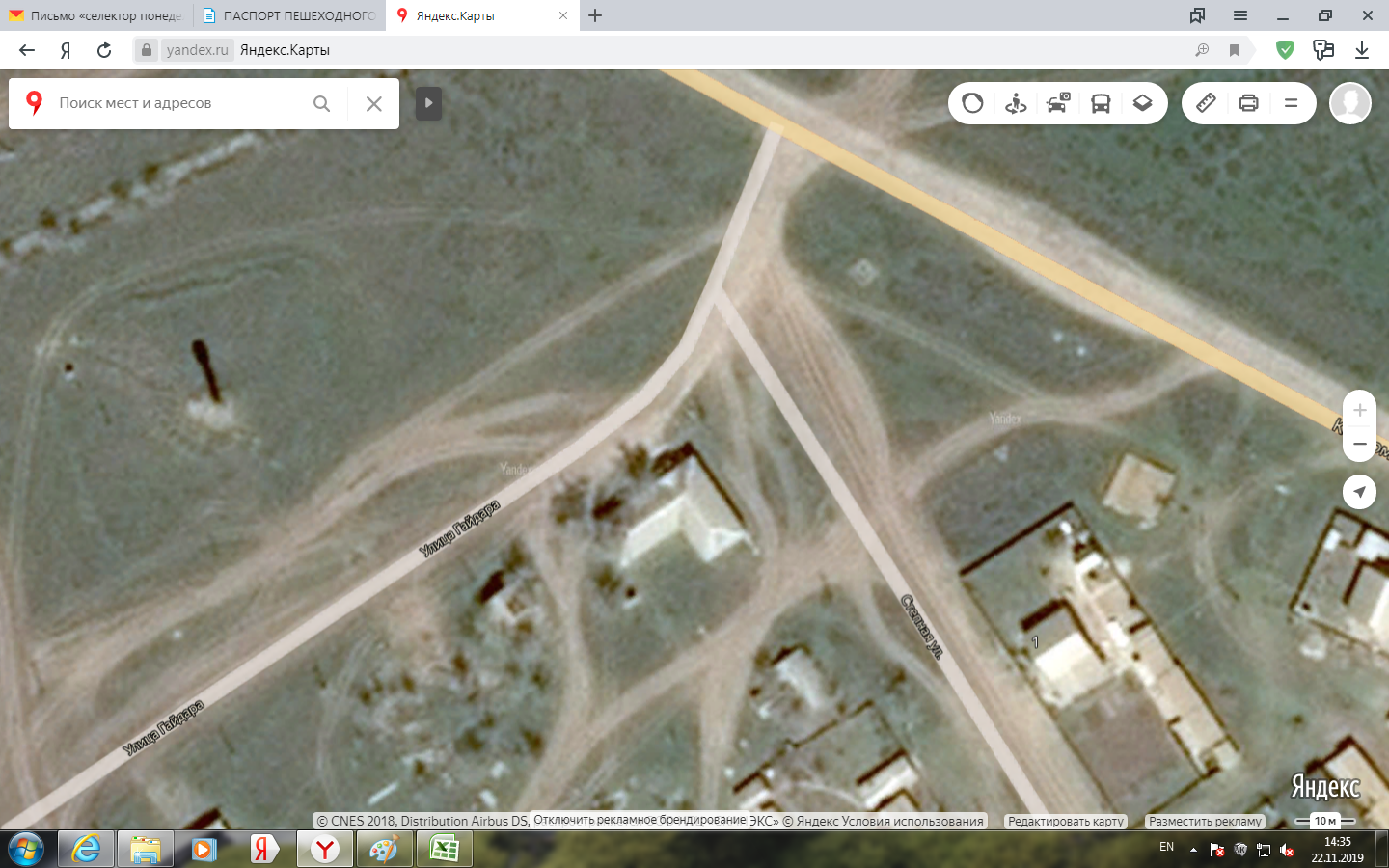       Условные обозначения:                            - контейнерная площадка